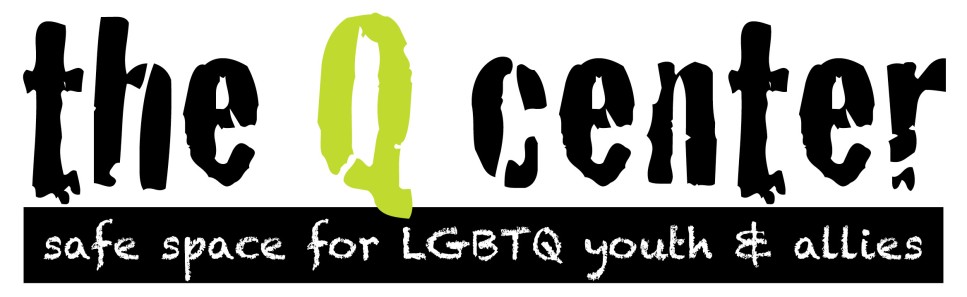 Dear Potential Volunteer, Thank you for your interest in becoming a volunteer at the Q Center at ACR Health. The Q Center is a youth center for lesbian, gay, bisexual, transgender, and questioning/queer youth. We also serve allies and families of our youth, and provide LGBTQ Cultural Competency trainings/workshops in the community.The mission of The Q Center is to provide a safe and supportive space for LGBTQ youth; provide resources that cultivate pride and leadership skills; and create a safer community for LGBTQ youth.I have enclosed some potential job descriptions for you to review. Please take some time to consider the different roles, and where your time, interest, and expertise would be best utilized. If you would like to be considered as a potential volunteer, please fill out the enclosed forms and return to ACR Health to my attention. You will be contacted as soon as possible to schedule an interview. If you have any questions or concerns regarding volunteering for the Q Center, please feel free to contact me at (315) 475‐2430 or tgilyard@acrhealth.org. Thank you for your willingness to volunteer with LGBTQ youth. Sincerely, Tyler GilyardQ Center Supervisor  The Q Center @ ACR Health627 W. Genesee St.Syracuse, NY 13204JOB DESCRIPTION YOUTH GROUP FACILITATOR General Description: Youth group facilitators staff the lesbian, gay, bisexual, transgender, and questioning (LGBTQ) youth groups.  The facilitator’s primary responsibility is to maintain a supportive and confidential space for LGBTQ youth to discuss their feelings and concerns regarding their identity, friends, family, school, and general life happenings.Skills: Youth Group Facilitators must be able to present a warm, supportive, and professional manner toward group members. They should possess strong interpersonal & communication skills and demonstrate the ability to relate well with youth and young adults between the ages of 8‐26. Volunteers must also be able to work well with other volunteers as they facilitate the group in teams of two or three. A qualified volunteer possesses knowledge & awareness of issues facing LGBTQ youth.Tasks: Facilitate at least one youth group per month.Attend monthly volunteer/intern meetings.Attend the volunteer orientation, as well as any additional required trainings.Become familiar with area resources for LGBTQ youth.Be willing to donate time to chaperone additional youth events.Expected Performance: Provide stability in the lives of young people with a commitment of a least 1 year to the program and regular attendance at support groups or other activities.Demonstrate good communication and listening skills.Establish a warm, supportive, and safe atmosphere for youth.Demonstrate reliability and punctuality.Maintain the confidentiality of group participants.Act as an appropriate role model for youth.Adhere to the guidelines and policies of The Q Center and Volunteers/Interns.Exhibit cultural sensitivity while working with youth.JOB DESCRIPTIONAFTERSCHOOL/DROP-IN ASSISTANCEGeneral Description:After School/Drop‐In Volunteers will staff the afterschool program 1-3 days a week prior to support groups. Responsibilities include ensuring all youth sign in at the front desk, engage with youth regarding their school work, identity, friends, family, school, and general life happenings, and ensure youth are adhering to the Q Center Code of Conduct.Skills:After School/Drop‐In Volunteers must be able to present a warm, supportive, and professional manner toward Q Center members. They should possess strong interpersonal and communication skills and demonstrate the ability to relate well with youth between the ages of 8‐22. A qualified candidate possesses knowledge & awareness of issues facing LGBTQ youth.Tasks:Attend at least 1 after school/drop‐in session per week.Attend monthly volunteer/intern meetings.Attend the volunteer orientation, as well as any additional required trainings.Become familiar with local resources for LGBTQ youth.Be willing to donate time to chaperone additional youth events.Expected Performance:Provide stability in the lives of young people with a commitment of a least 1 year to the program and regular attendance at support groups or other activities.Demonstrate good communication and listening skills.Establish a warm, supportive, and safe atmosphere for youth.Demonstrate reliability and punctuality.Maintain the confidentiality of Q Center participants.Act as an appropriate role model for youth.Adhere to the guidelines and policies of The Q Center and Volunteers/Interns.Exhibit cultural sensitivity while working with youth.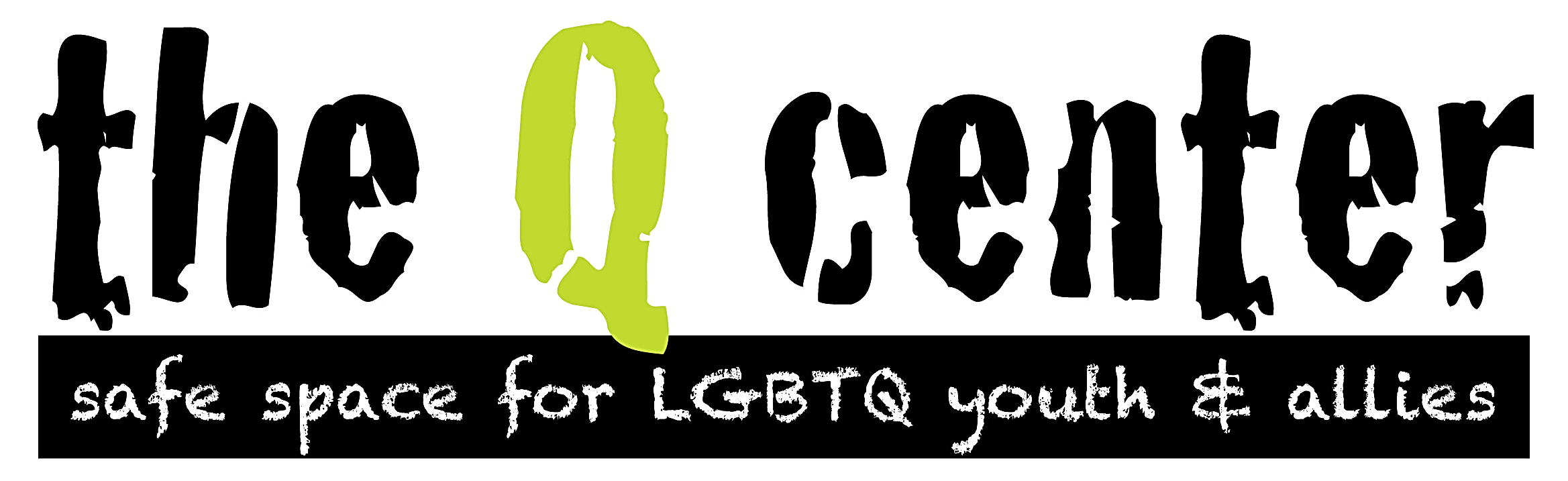 VOLUNTEER APPLICATION  Name ___________________________ Gender Pronouns		  ___ Date		Address                                                    _______________________ Zip                              __      Phone                             ____________  __     Email                                       _________        _           Education                                                              Profession                                                         Position of Interest                                                                                                          ________Can you make a one-year commitment to this volunteer role? ___________________________Would you be available for periodic volunteer training sessions? _________________________Do you have your own transportation? _____________________________________________Do you have a valid Driver’s License? _____________________________________________Do you have Auto Insurance? (List policy limits and name of carrier) _____________________Have you ever been convicted of or pled guilty to a crime (either misdemeanor or a felony) involving abuse, neglect or misconduct involving a child, family court proceedings involving abuse or neglect, or do you have any charges pending against you? _______Yes _______NoIf Yes, please explain fully: ______________________________________________________________________________________________________________________________________________________________________________________________________________ (A conviction record will not necessarily be a barrier to volunteering. Factors such as job relations, age, time of offense, seriousness and nature of violation and rehabilitation will be taken into account.) Please tell us about any previous experience working with youth:What qualities do you have that would help you work with youth?Please tell us about any previous experience working with LGBTQ populations:Current or most recent employer information:Company: _____________________________ Position: ________________________Address: ______________________________________________________________Supervisor: ____________________________ Telephone #: _____________________Dates Employed: ________________________________________________________Educational Background:	School			Year(s)		Field of StudyHigh School: ___________________________________________________________College: _______________________________________________________________Other (please specify): ___________________________________________________Special interests, hobbies and skills: ______________________________________Would you like to receive an agency newsletter & other correspondence via mail or email? ___Yes 	___No Please provide three (3) references - two (2) professional and one (1) personal - who can attest to your qualifications to be a volunteer working with LGBTQ youth:1)   Name 	Phone #  	Address  	Zip  	Relation to Applicant  	Email  	2)   Name 	Phone #  	Address  	Zip  	Relation to Applicant  	Email  	3)   Name 	Phone #  	Address  	Zip  	Relation to Applicant  	Email  	Please attach a copy of your resume with your application.I understand that as a volunteer, I will follow the guidelines of The Q Center as communicated to me during my interview and that I agree to. I further understand that submission of a completed application does not obligate me to accept, or ACR Health to assign, a volunteer position. Convictions for an offense involving children or Failure to disclose a criminal conviction on the application form will be disqualifying. My signature below indicates that the information contained in this application is correct to the best of my knowledge. I authorize any persons, organizations or references named in this application to give you any information, including opinions, which they may have regarding my character and fitness for work with minors.Signature	DateGUIDELINES FOR VOLUNTEERS/INTERNS WORKING WITH LESBIAN, GAY, BISEXUAL, TRANSGENDER AND QUESTIONING YOUTH1) Volunteers/Interns are responsible for maintaining a safe, supportive and confidential space for Gay, Lesbian, Bisexual, Transgender and Questioning youth to meet, socialize and support each other.2) The function of Volunteers/Interns is one of information resource, role model, and supportive group leader – not therapist, social worker, caretaker, advice-giver, or friend.3) Volunteers/Interns are not to meet or establish any type of relationship with Youth in the program outside of the program setting unless they have the explicit permission of the Director of Volunteer Services and the Program Coordinator, regardless of the youth’s age. (Remember, as a Volunteer/Intern of ACR Health, you are in a position of authority and power). Transparency is mandatory regarding any and all relationships between youth and volunteers/interns.4) As a Volunteer/Intern of the program, drugs, alcohol, weapons, or sex should not be involved in any interaction between Volunteers/Interns and Youth Group members.5) If Volunteers/Interns cannot make a scheduled shift, they should contact the Program Coordinator as soon as possible so a replacement can be found. (Finding another volunteer to cover for you is appreciated)6) If Volunteers/Interns are having difficulty with a situation or a particular youth, they should consult with other volunteers/interns on the team and contact the Program Coordinator, Director of Youth Services, or Director of Volunteer Services.7) Volunteers/Interns are responsible for developing a relationship with the parent/guardian of youth for the purpose of encouraging family involvement and support of their child. 8) Volunteers/Interns should not leave the premises until the last youth has been picked up by their ride.9) Volunteers/Interns are responsible for cleaning up the space and securing the building at the end of programming (i.e. lights off, doors locked and room back in order).  Youth should be part of the cleanup process.10) Agency keys/fobs issued to Volunteers/Interns are not to be given to anyone or used for any purpose other than facilitation of youth groups, assisting with afterschool/drop-in and/or special events.11) Volunteers/Interns must not take any action that jeopardizes the legal, financial, and/or public image of ACR Health or its programs. Such actions could result in the termination of your volunteer/intern status. 12) As a Volunteer/Intern, you are the staff representative of LGBTQ Youth Programs and ACR Health.  Please represent us well. FAILURE TO ADHERE TO THE ABOVE GUIDELINES IS GROUNDS\FOR DISMISSAL FROM THE YOUTH PROGRAM.I, 								__, agree to adhere to the above Guidelines.						_________________	Date					SignaturePledge of ConfidentialityI,  	, am volunteering my time to work for The Q Center at ACR Health. I understand that in the course of my work with The Q Center, I may learn certain facts about other volunteers, youth, and/or clients being served by The Q Center and ACR Health that are highly personal and confidential by nature. Examples of such information are medical conditions and treatment, finances, living arrangements, employment, sexual orientation, gender identity, relations with family members, and the like.By signing below, I agree to maintain confidentiality of all staff, volunteers, interns, clients and youth at The Q Center and ACR Health.Print NameSignature		DateBackground Check PolicyWe will need a background check from you in order to complete the application process. For your convenience and with your permission we will complete the check through Vinch’s P.I. & Security.The results of the background check will not necessarily impact your acceptance into The Q Center’s volunteer/internship program.Please complete the attached form.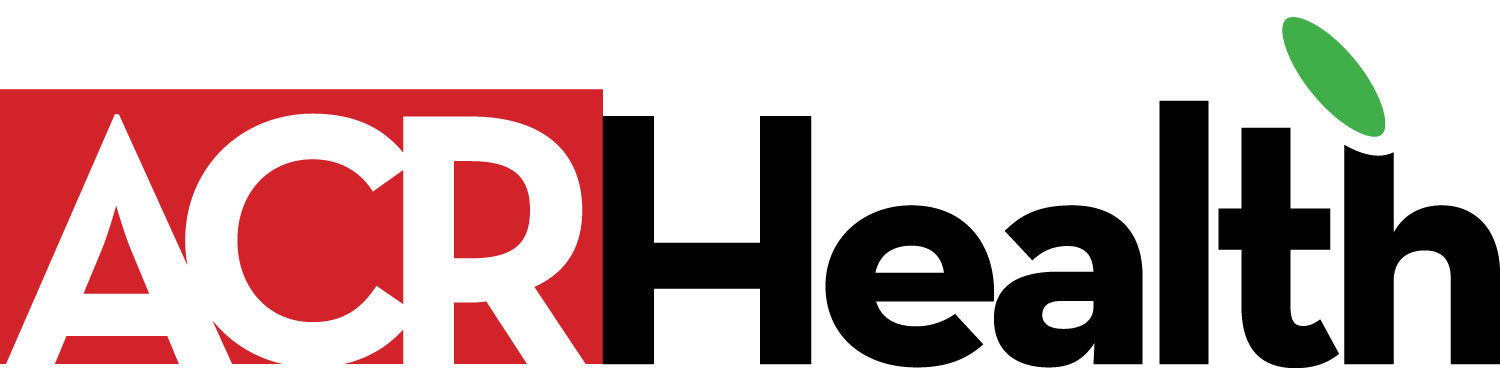 Security/ Background Check QuestionnaireFax to:                 	Vinch’s P.I. & SecurityPO Box 8, North Syracuse, N.Y. 13212Office: 315-374-6384   FAX 631-869-0241  JAXSAR@yahoo.comPLEASE PRINT ALL ANSWERS CLEARLY & NEATLYFROM:  Supervisor/Manager_________________________________________________Phone number: ___________________________ FAX: ___________________________Email:_____________________@______________________.______________________Section I.Personal Information to verify identity:Applicant Name: ___________________________________________________________                               First                          Middle                      LastOther Last Names Used: ___________________________________________________Date of Birth: _______-________-__________                                    Month          Day           Year                     Social Security Number: ____________________________________________________Current Address: __________________________________________________________Street name-City-State-ZipDriver’s License # __________________ State_____Exp:________Section II. Conviction Record  Please list every state you have ever lived in __________________________________.  You may wish to contact an attorney prior to completing the information requested below. Signing the completed form waives all rights.Failure to disclose this information will be considered an untruthful response and grounds for immediate refusal of employment and or “cause” for immediate termination if hired under fraudulent circumstances.Have you ever been convicted of a felony?      Yes / No      (If yes, please explain)Have you ever been charged with or convicted of any offense related to drugs or alcohol?     Yes / No      (If yes, please explain)Are you a registered sex offender?      Yes / No     ****you must disclose by lawHave you been convicted of a crime related to your job:  Yes / NoHave you ever been convicted of any other crime not listed in your above responses?    Yes / NoIf yes, please explain ____________________________________________________Please use this space for any further explanations needed regarding your above responses. ________________________________________________________________________________________________________________________________________________________________________________________I understand my answers are given voluntarily and I may consult an attorney before I sign this agreement. By my signature I waive my right to consult an attorney.Section: IIIStatement of understanding and consent to complete background:I understand my answers are given by me, voluntarily and if I so desire, prior to consenting that the aforementioned data be given to Vinch’s’ P.I. and Security by my signature below, I may consult an attorney before I sign this form. By my signature below, I fully understand that I waive my right to consult an attorney.Under penalty of perjury I declare the aforementioned answers true to the best of my knowledge.By my signature below, I authorize Vinch’s P.I. and Security to: investigate my background, credit, criminal history, offender status if any and any other fact of my character and that I forever hold Vinch’s P.I. and Security, it’s employees, heirs, family, vendors and anyone else not stated herein and now, harmless, for any and all information gathered and reported to employer.  I understand even if I am hired a false statement made herein and above is immediate grounds for termination without notice or cause.I, the undersigned applicant or volunteer, have read, understand and agree to all the terms of this release and affix my signature below in acknowledgement of same. I waive my right to counsel upon signing this legal agreement._______________________________________       _____________________Applicant’s signature                                                 Date_______________________________________Print applicant name clearRev:  03/04/2008; 06/14/13; 01/28/15; 6/12/15; 04/19/19COPYRIGHT ©PeterVinchs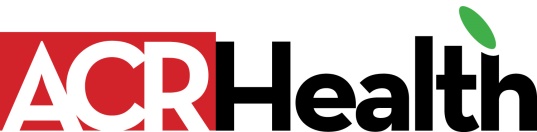 EMERGENCY CONTACT INFORMATIONVolunteer/Peer/Intern Name:  ________________________________________________________                                                                          Print nameStart Date: ______________________________________________________________________Address:  _________________________________________________________________________Home Phone:  ______________________________  Cell Phone: _____________________________Emergency Contact Name:  ___________________________________________________________Relationship to Volunteer: _____________________________________________________________Home Phone:  ______________________________  Cell Phone: _____________________________Work Phone: _______________________________Is it OK to share this information with your volunteer program supervisor?    _____yes     _____noSupervisor’s Name (Print): ___________________________________________________________Employee Signature:  ________________________________________________________________